City of Canton 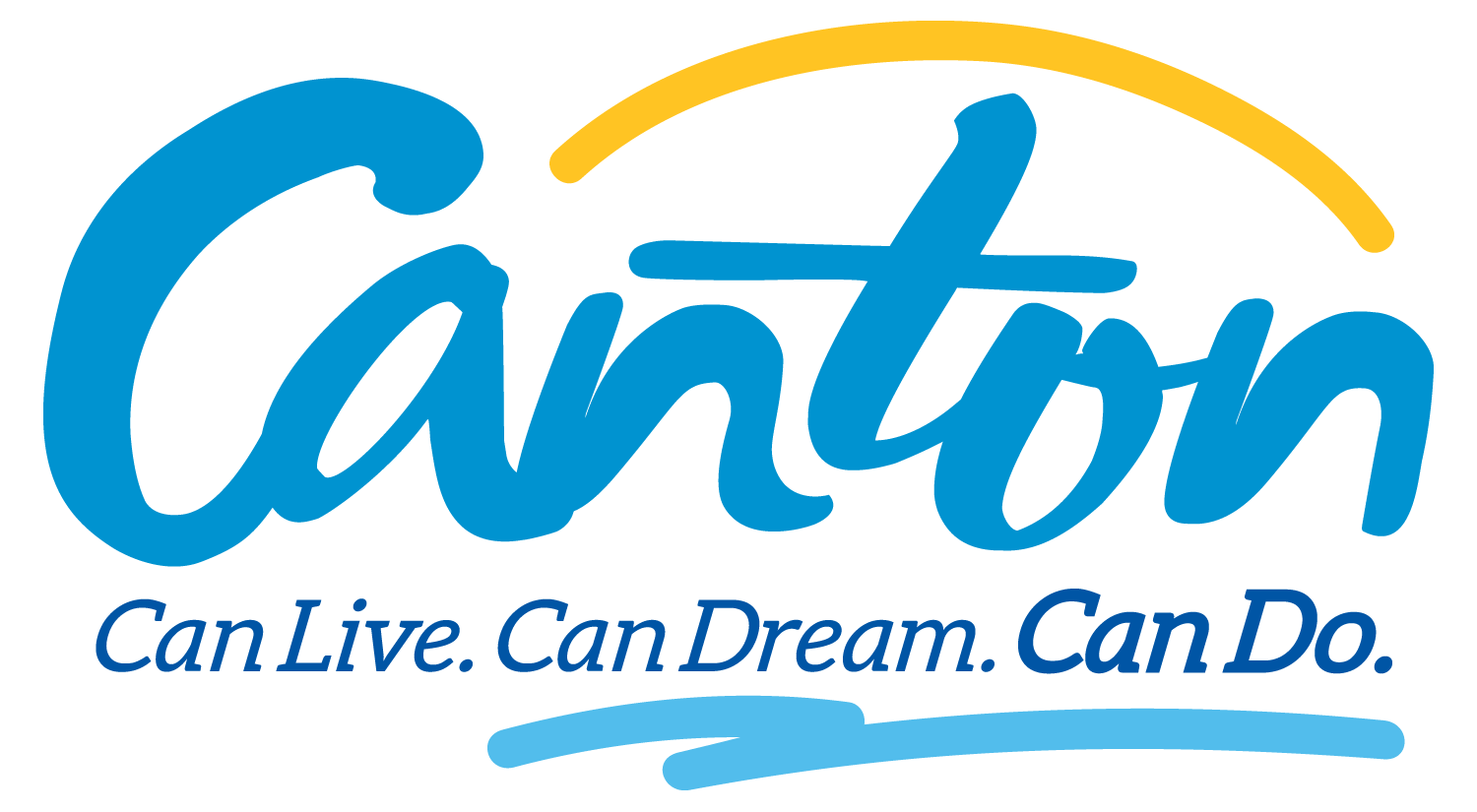 Planning and Zoning Commission Agenda7:00 pm Regular MeetingTuesday, September 27, 2016Viking Room at the Canton DepotRoll CallPledge of AllegianceConsent CalendarMinutes – August 9, 2016Adoption of the AgendaVisitors To Be HeardNew Business3. Variance Hearing – Wallem – 626 North Lincoln –Variance – Fence setback4. Building Permit – City of Canton – Placement of Bench 5. Building Permit – Bruce Knudtson – Hangar at the AirportDialogue: AdjournAccess the Planning & Zoning Commission Agenda at: www.cantonsd.orgAddressing the Commission: Members of the public may speak under “Visitors To Be Heard” on any topic NOT on the agenda. During the discussion of agenda topics, anyone may comment. In either instance, please raise your hand to be recognized, state your full name and address. Remarks are limited to 5 minutes.Meeting Assistance: The City of Canton fully subscribes to the provisions of the American’s with Disabilities Act. If you desire to attend this public meeting and are in need of special accommodations, please notify the City Manager’s Office at (605) 987-2881.P & Z Commission Meetings: Regular Planning and Zoning Commission meetings are held on the second and fourth Tuesday of each month at 7:00 pm.  In the event of a conflict with a rescheduled City Commission meeting, the Planning and Zoning meeting will be relocated or rescheduled.*Please turn off your cell phones during the meeting